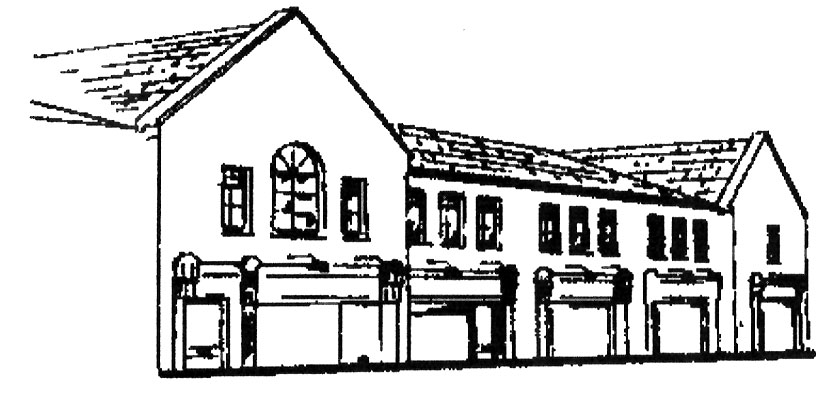 Dunshaughlin Dental Centrewww.dunshaughlindental.cominfo@dunshaughlindentalcentre.com01 8259787Oral Hygiene Supplies for Orthodontic PatientsAvailable at Kavanaghs Haven Pharmacy DunshaughlinRecommended mouthwash: Ortho Kin MouthwashInterdental brushes: Teepee (green for under the wire, pink for between the teeth).Orthodontic ToothbrushDisclosing tablets.WaxFloss: Superfloss.Ortho Kin toothpasteYour toothbrush should be replaced every month.If you have any questions or concerns please do not hesitate to contact us at the surgery.Orthodontic sports guards are available from reception. (Price €15)